من: aspen-sysadmin@myfollett.com <aspen-sysadmin@myfollett.com>الموضوع: مرحبا بكم في بوابة عائلة أسبن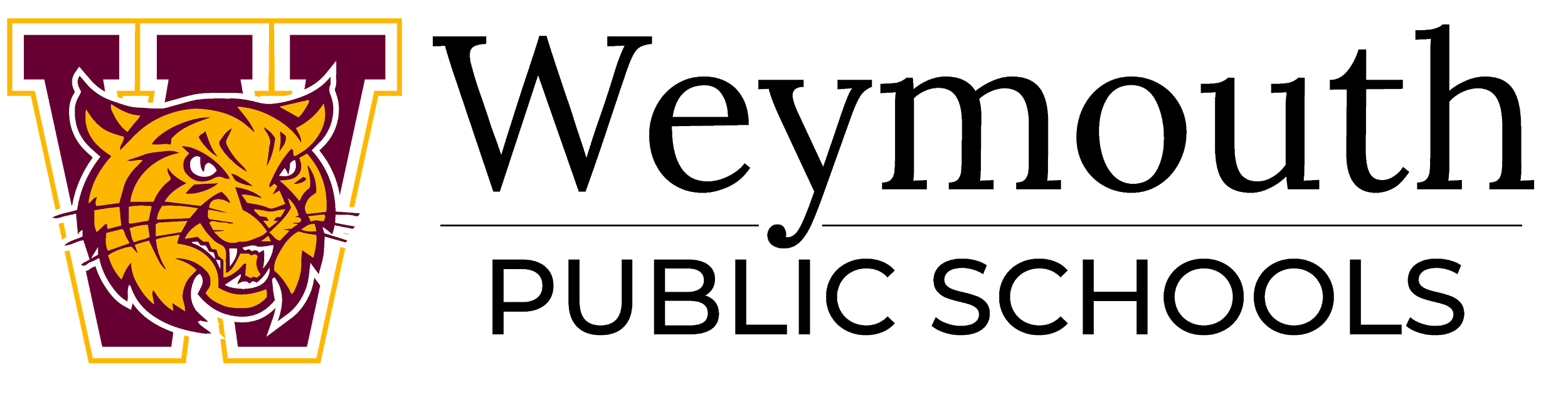 حساب بوابة عائلة Aspen X2 عزيزي الوالد / الوصي ،لمساعدة الآباء والأمهات /الأوصياء في رصد تقدم أطفالهم، وتعزيز التواصل مع الآباء والأمهات، وزيادة تعزيز التميز التعليمي، يسر مدارس ويموث العامة لتوفير الوصول إلى سجلات الطلاب من خلال بوابة الأسرة أسبن X2 للصفوف PreK-12. البوابة: https://ma-weymouth.myfollett.com/aspen/logon.do تسجيل الدخول: ##Unit ##كلمة السر: ##PMONLY ##هام: إذا كنت قد قمت بتسجيل الدخول إلى حساب بوابة العائلة وتستخدم الحساب حاليًا، فالرجاء المتابعة كما فعلت. إذا كنت قد غيرت كلمة المرور الخاصة بك عن طريق "نسيت كلمة المرور الخاصة بي" الارتباط ستبقى كما كنت قد وضعت ويرجى تجاهل كلمة المرور أعلاه.يرجى ملاحظة أن اسم المستخدم الخاص بك حساس لحالة الأحرف (يرجى استخدام حالة أقل) وأحيانًا لا يعمل نسخ ولصق اسم المستخدم وكلمة المرور ، فقد تحتاج إلى كتابته يدويًا كما رأينا أعلاه. أيضا، كلمة المرور هو ستة أحرف طويلة، لذلك إذا كانت كلمة المرور الخاصة بك أقصر، يرجى وضع الأصفار أمام الرقم ليصل إلى ستة أرقام. هذه هي المشكلة التي وجدناها لا تعمل بشكل صحيح في دمج المعلومات. في جميع المستويات المدرسية، يمكنك الوصول إلى حضور الطلاب ومعلومات الاتصال لجميع أطفالك.وعلى مستوى المدارس المتوسطة والثانوية، تتوفر تقارير مرحلية، ودرجات للأجل الدراسي وبطاقات تقرير. على الرغم من أن المعلمين ليسوا مطالبين بنشر الواجبات أو التقييمات إلى البوابة، إلا أن العديد من المعلمين يوفرون هذا الوصول بالإضافة إلى عرض متوسطات الولاية. بعض المعلمين أيضا صفحات أسبن التي قد توفر معلومات إضافية عن الفصول الدراسية جنبا إلى جنب مع الموارد.وقد تم إصدار حساب عائلي واحد لكل أسرة إلى جهة الاتصال الرئيسية للطالب. يرجى الحفاظ على سرية معرف تسجيل الدخول وكلمة المرور الخاصة بك حتى لا يعرض معلومات عائلتك للخطر.إذا كان لديك مشاكل تسجيل الدخول يرجى مراجعة الموقع: http://www.weymouthschools.org/district/family/pages/family-student-logins للحصول على موارد إضافية وصلة مكتب المساعدة لأية مشاكل مع حسابك. إذا كان لديك أي أسئلة بخصوص المعلومات في حسابك، يرجى الاتصال بمكتب المدرسة الخاص بطفلك.شكراً لكم على العمل معنا ونحن نبسط التواصل بين مدارس ويموث العامة ومجتمعنا التعليمي.اخلاصبريت ليندهولممدير التكنولوجيا التعليميةمدارس ويموث العامة https://edtech.weymouthps.org/support/